Критерии (нормы) оценок в 1- 4 классах для обучающихся общеобразовательных школ с ОВЗ.Оценивание знаний учащихся1. Текущий контроль успеваемости учащихся осуществляется учителями:в первых классах – по безотметочной системе, предполагающей критерии относительной успешности учащихся;во 2-4 классах – по пятибалльной системе.2. Текущий контроль успеваемости учащихся осуществляется по периодам обучения - по четвертям. Частота проведения контрольных срезов определяется учителем.3. Текущему контролю подлежат все письменные классные и домашние работы в тетрадях учащихся.4. Контрольную работу следует проводить по отработанной теме.5. Итоговую отметку выставлять согласно Положению о текущем контроле успеваемости и промежуточной аттестации учащихся.6. Текущий контроль можно осуществлять в форме индивидуального и фронтального опроса, устных ответов, самостоятельных письменных работ, выполнения практических заданий, тестов и пр.7. Оценивать учащихся в течение всего урока (оценка сочетательная). Не допускать поверхностное оценивание ответов школьников в начале каждого урока, а также в ходе освоения нового материала.8. Осуществлять оценку достижений учащихся в сопоставлении с их же предшествующими достижениями.9. Избегать сравнения достижений учащихся с другими детьми.10. Учитывать при оценке результаты различных видов занятий, которые позволяют максимально дифференцировать изменения в учебных достижениях школьников (оценки за выполнение работ на индивидуальных и групповых занятиях).11. Сочетать оценку учителя с самооценкой школьником своих достижений.12. При обсуждении положительных результатов подчеркивать причины успехов школьника (усилие, старание, настроение, терпение, организованность, т.е. все то, что человек способен изменить в себе сам).13. Создавать обстановку доверия, уверенности в успехе.14. Не указывать при обсуждении причин неудач школьника на внутренние стабильные факторы (характер, уровень способностей, то, что ребенок сам изменить не может).15. Учитывать при оценке результаты различных видов занятий, которые позволяют максимально дифференцировать изменения в учебных достижениях школьников (оценки за выполнение работ на индивидуальных и групповых занятиях).16. Использовать различные формы педагогических оценок – развернутые описательные виды оценки (устная или письменная характеристика выполненного задания, отметка, рейтинговая оценка и др.) с целью избегания привыкания к ним учеников и снижения вследствие этого их мотивированной функции.17. Использовать различные варианты взаимоконтроля: ученики вместе проверяют сначала работу одного ребенка, затем второго, или обмениваются для проверки работами, или один ученик проверяет обе работы.РУССКИЙ ЯЗЫК ДиктантОбъём диктанта соответствует количеству слов по чтению.Тексты для изложения и сочинения увеличиваются на 15-20 слов. Сочинения и изложения носят обучающий характер, оценивается только содержание.Тексты для изложения и сочинения увеличиваются на 15-20 слов в каждом классе. Сочинения и изложения носят обучающий характер.Выставление отметок за контрольный диктант.«5» - нет ошибок, но допускаются 1-2 исправления или две негрубые ошибки, работа написана аккуратно. «4» - 1 - 2 орфографические ошибки, 3 пунктуационные 3 логопедических ошибки; работа выполнена аккуратно, но допущены 1 – 2 исправления. «3» - допущено 3-5 орфографических, 4 пунктуационных и 4 логопедических ошибки или 7 орфографических и 4 логопедических ошибки; допущены 3-4 исправления.«2» - более 8 орфографических, 8 логопедических, допущено более 4 исправлений.Выставление отметок за грамматическое задание.«5» - верно 91 – 100 %«4» - верно 61 – 90 %«3» - верно 40 – 60 % «2» - верно менее 40 % Ошибкой в диктанте следует считать:- нарушение правил орфографии при написании слов;- отсутствие знаков препинания в пределах программы данного класса;- неправильное написание слов, которые не проверяются (словарные слова даны в программе каждого класса);- ошибки на правила орфографии и пунктуации, которые ни в данном классе, ни в предшествующих классах не изучались, если учитель оговорил их и выписал их на доску.Ошибкой в диктанте не считаются:- ошибки на те разделы орфографии и пунктуации, которые ни в данном классе, ни в предшествующих классах не изучались (такие орфограммы учителю следует оговорить с обучающимися перед письменной работой, выписать трудное для них по написанию слово на доске);- единичный пропуск точки в конце предложения, если первое слово следующего предложения написано с заглавной буквы;- единичный случай замены одного слова без искажения смысла.Однотипные ошибки:Однотипные - это ошибки на одно правило, если условия выбора правильного написания заключены в грамматических (в армие, в рощи, колятся, борятся) и фонетических (пирожек, счерчек) особенностях данного слова.Первые 3 однотипные ошибки = 1 ошибке, но каждая следующая подобная считается за отдельную ошибку.За одну ошибку в диктанте считаются:- два исправления;- две пунктуационные ошибки;- повторные ошибки в одном и том же слове (например, в слове «ножи» дважды написано в конце «ы»). Если же подобная ошибка встречается в другом слове, то она считается за ошибку.Негрубыми ошибками считаются:- перенос слова, одна часть которого написана на строке, а другая опущена;- исключение из правил.- единичный пропуск буквы на конце слова;- дважды написанное одно и то же слово в предложении.3 негрубые ошибки = 1 ошибке.Речевые (логопедические) ошибки, обусловленные недоразвитием речи:1. Ошибки, обусловленные несформированностью фонематических процессов и слухового восприятия:- пропуск букв, слогов и слов (прощла – прощала, жадые – жадные, ишка – игрушка);- перестановка букв, слогов и слов (онко – окно, звял – взял, натуспила – наступила);- не дописывание букв, слогов и слов (дела – делала, лопат – лопата, набухл – набухли);- наращивание слов лишними буквами и слогами (тарава – трава, бабабушка -  бабушка, катораые – которые);- искажение слова (наотух – на охоту, хабаб – храбрый, шуки – щёки);- слитное написание слов и их произвольное деление (насто – на сто, у стала - устала, виситнастене – висит на стене);- неумение определить границы предложения в тексте, слитное написание предложений (Мой отец шофёр. Работа шофёра трудная шофёру надо хорошо. Знать машину после школы я тоже. Буду шофёром.)- замена одной буквы на другую (трюх – трёх, тельпан – тюльпан, шапаги – сапоги);- нарушение смягчения согласных (васелки – васельки, смали – смяли, кон – конь).=2. Ошибки, грамматической стороны речи:- аграмматизмы (Саша и Лена собирает цветы. Дети сидели на большими стулья.);- слитное написание предлогов и раздельное написание приставок (вкармане - в кармане, при летели – прилетели, в зела – взяла).3.Ошибки в замене букв по оптическому сходству:- потеря мелких элементов букв (ш-и, т-п, м-л, ц—и, щ-ш);- потеря соединения (мл, ми, ао).- неправильное расположение в пространстве элементов букв(б-д, в-д, ш-и, ш-т).Контрольное списываниеВыставление отметок за контрольное списывание.«5» - без ошибок, допускается 2 исправления«4» - 1- 2 ошибки и 1 исправление«3» - 3 - 4 ошибки и 1 исправление«2» - 5 - 8 ошибок.Словарный диктантКоличество слов в словарном диктанте.1 класс - 7-8 слов2 класс - 8 -10 слов3 класс - 10 - 12 слов4 класс - 12-15 словВыставление отметок за словарный диктант.«5» - нет ошибок, допускается одно исправление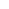 «4» - 1-2 ошибки и одно исправление (1-й класс); 1ошибка или 1 исправление(2—4 классы); «3» - 3-4 ошибки и одно исправление (1-й класс); 3 ошибки и 1 исправление(2—4 классы); «2» - 4-5 ошибок (1-й класс); 4 ошибки (2-4 классы).Тестовые задания«5» - верно 91 – 100 %«4» - верно 61 – 90 %«3» - верно 40 – 60 %«2» - верно менее 40 %ИзложениеОценивается одной отметкой.«5» - правильно и последовательно воспроизведен авторский текст;«4» - незначительно нарушена последовательность изложения мыслей;«3» - имеются некоторые отступления от авторского текста, допущены отдельные нарушения в последовательности изложения мыслей, в построении двух-трех предложений, беден словарь;«2» - имеются значительные отступления от авторского текста, пропуск важных эпизодов, главной части, основной мысли и др., нарушена последовательность изложения мыслей, отсутствует связь между частями, отдельными предложениями, крайне однообразен словарь.СочинениеОценивается одной отметкой.«5» - логически последовательно раскрыта тема;«4» - незначительно нарушена последовательность изложения мыслей, имеются единичные (1-2) фактические и речевые неточности;«3» - имеются некоторые отступления от темы, допущены отдельные нарушения в последовательности изложения мыслей, в построении 2-3 предложений, беден словарь;«2» - имеются значительные отступления от темы, пропуск важных эпизодов, главной части, основной мысли и др., нарушена последовательность изложения мыслей, отсутствует связь между частями, отдельными предложениями, крайне однообразен словарь.Примечание:Учитывая, что эти виды работ в начальной школе носят обучающий характер, неудовлетворительные оценки выставляются только за «контрольные» изложения и сочинения.ЛИТЕРАТУРНОЕ ЧТЕНИЕТестовые задания«5» - верно 91 – 100 %«4» - верно 61 – 90 %«3» - верно 40 – 60 %«2» - верно менее 40 %Чтение наизустьТребования к чтению наизусть:1. Названо произведение и ФИО автора2. Правильная постановка логического ударения3. Соблюдение пауз4. Правильный выбор темпа5. Соблюдение нужной интонации6. Безошибочное чтение«5» - знает стихотворение наизусть, выполнены правильно все требования«4» - знает стихотворение наизусть, не соблюдены 1-2 требования«3» - читает наизусть, но при чтении обнаруживает нетвердое усвоение текста, допущены ошибки по 3-4 требованиям«2» - нарушает последовательность при чтении, не полностью воспроизводит текст, допущены ошибки более, чем по 4 требованиямВыразительное чтение стихотворенияТребования к выразительному чтению:1. Прочитано название произведения и ФИО автора2. Правильная постановка логического ударения3. Соблюдение пауз4. Правильный выбор темпа5. Соблюдение нужной интонации6. Безошибочное чтение«5» - выполнены правильно все требования«4» - не соблюдены 1-2 требования«3» -допущены ошибки по 3-4 требованиям«2» - допущены ошибки более, чем по 4 требованиямЧтение по ролямТребования к чтению по ролям:1. Своевременно начинать читать свои слова2. Подбирать правильную интонацию3. Читать безошибочно4. Читать выразительно«5» - выполнены все требования«4» - допущены ошибки по одному какому-то требованию«3» - допущены ошибки по двум требованиям«2» - допущены ошибки по трем требованиямПересказПеред пересказом должны быть названы название произведения и ФИО автора, иначе отметка снижается на 1 балл, но не ниже 3.«5» - пересказывает содержание прочитанного самостоятельно, последовательно, неупуская главного (подробно или кратко, или по плану), правильно отвечает на вопрос«4» - допускает 1-2 ошибки, неточности, сам исправляет их«3» - пересказывает при помощи наводящих вопросов учителя, не умеет последовательно передать содержание прочитанного, допускает речевые ошибки.«2» - не может передать содержание прочитанного.Нормативы чтенияПроверка навыков чтения учащихся проводится на основе повседневных наблюдений за чтением и пониманием текстов учебной книги, произведений, рекомендованных для внеклассного чтения, путем специального опроса по чтению, пересказа и комбинированного опроса. В начале, середине и конце учебного года проводится проверка овладения учащимися правильности чтения, беглости и выразительности чтения и понимания содержания прочитанного (выделение главной мысли, ответы на вопросы, пересказ) в соответствии с программными требованиями по каждому году обучения.В начале очередного года навыки чтения проверяются по текстам, объем которых соответствует объему текстов предыдущего года.При оценке навыков чтения не учитываются следующие речевые нарушения учащихся:- нарушения темпа речи;- нарушение произношения;- заикание;- органические и функциональные нарушения голоса.1 КЛАССОтметка по проверке навыков чтения не ставится, но постоянно ведется наблюдение за овладением навыками чтения учащихся.Объем прочитанного должен быть не менее ¼ страницы.В течение первого года обучения проводится текущая проверка становления элементарного навыка чтения без выставления отметки. Основными объектами проверки в 1-ом классе являются умения учащихся анализировать слого-звуковой состав слов, читать плавно, по слогам слова, предложения, короткие тексты с изученными буквами. В конце первого года обучения проверяется первоначальный навык в соответствии с первоначальными требованиями программы, а именно: учащиеся должны овладеть правильным и плавным слоговым, осмысленным чтением текстов при темпе 20-25 слов в минуту.Результаты проверки получают выражение в форме устных оценочных суждений учителя.2 КЛАССИтоговые проверки навыка чтения проводятся два раза в год: в конце I и II полугодия.Отметка «5» ставится ученику, если он:- читает правильно, понимает содержание прочитанного;- в I полугодии читает плавно, осмысленно по слогам, отдельные простые слова умеет читать целиком, темп чтения не менее 35 слов в минуту;- во II полугодии читает плавно, целыми словами (отдельные трудные слова читает по слогам), со скоростью не менее 40 слов в минуту;- верно ставит ударение в словах, соблюдает интонацию, соответствующие знаки препинания в конце предложения;- умеет правильно отвечать на вопрос учителя и последовательно передать содержание сюжетного рассказа, сказки и иллюстрации к тексту, твердо знает наизусть стихотворение и читает его выразительно.Отметка «4» ставится ученику, если он:- понимает основное содержание прочитанного;- в I полугодии читает плавно, целыми словами (трудные слова читает по слогам), темп чтения не менее 30 слов в минуту;- во II полугодии читает плавно, целыми словами (трудные слова читает по слогам), темп чтения не менее 35 слов в минуту, допускает при чтении 1 -2 ошибки в словах, в расстановке ударений, при соблюдении пауз и интонации в конце предложения;- правильно пересказывает прочитанный текст и отвечает на вопросы учителя, но допускает речевые неточности, которые исправляет самостоятельно или с небольшой помощью учителя;- знает наизусть стихотворение, но допускает при чтении перестановку слов, легко и самостоятельно исправляет допущенные неточности.Отметка «3» ставится ученику, если он:- осваивает содержание прочитанного только с помощью учителя;- в I полугодии читает отрывисто, по слогам (отдельные слова читает целиком), со скоростью не менее 25 слов в минуту;- во II полугодии читает плавно, по слогам отдельные слова читает целиком), темп чтения не менее 30 слов в минуту, не соблюдает пауз между словами и предложениями;- пересказывает текст, нарушая последовательность, допускает речевые ошибки и исправляет их только с помощью учителя; - знает наизусть стихотворение, но при чтении воспроизводит его неточно.Отметка «2» ставится ученику, если он не понимает прочитанный текст даже с помощью вопросов учителя;- в I полугодии читает по буквам, темп чтения менее 20 слов в минуту;- во II полугодии читает отрывисто, по слогам, с элементами побуквенного чтения со скоростью 25 слов в минуту;- не воспроизводит текст по вопросам учителя;- при чтении наизусть нарушает последовательность, не полностью воспроизводит текст прочитанного.3 КЛАССОтметка «5» ставится ученику, если он: правильно понимает смысл прочитанного;- в I полугодии читает целыми словами (малоизвестные слова сложной слоговой структуры по слогам), без ошибок, со скоростью не менее 50 слов в минуту;- во II полугодии читает целыми словами, темп чтения не менее 60 слов в минуту;- читает текст выразительно, соблюдает логические ударения, паузы;- самостоятельно делит небольшой текст на части, выделяет главное, передает содержание прочитанного, грамматически правильно строит свою речь;- понимает смысл слов в контексте, самостоятельно находит в тексте слова и выражения, используемые автором для изображения, действующих лиц, описаний природы и т.д.;- твердо знает наизусть стихотворение и читает его выразительно.Отметка «4» ставится ученику, если он:- правильно понимает основное содержание прочитанного;- в I полугодии читает текст выразительно целыми словами (отдельные, трудные слова читает по слогам), темп чтения не менее 45 – 50 слов в минуту;- во II полугодии темп чтения не менее 55 слов в минуту, при чтении допускает 1 – 3 ошибки в словах в соблюдении пауз и логических ударений;- знает наизусть стихотворение, выразительно читает его, но допускает незначительные ошибки.Отметка «3» ставится ученику, если он:- смысл прочитанного текста устанавливает с помощью учителя;- в I полугодии читает по слогам, и только отдельные слова читает целиком, темп чтения 40 слов в минуту;- во II полугодии читает текст целыми словами, но с элементами слогового чтения, монотонно, темп чтения 45 слов в минуту;- допускает речевые ошибки, исправляет их с помощью учителя; воспроизводит наизусть стихотворение, но текст знает нетвердо.Отметка «2» ставится ученику, если он:- в I полугодии читает монотонно, по слогам, темп чтения 30 слов в минуту;- во II полугодии читает по слогам, только отдельные слова читает целиком, темп чтения 35 слов в минуту;- искажает содержание прочитанного, не может выделить основную мысль прочитанного и разделить текст на части с помощью дополнительных вопросов;- при чтении наизусть не полностью воспроизводит текст стихотворения.4 КЛАССОтметка «5» ставится ученику, если он:- правильно и полно понимает содержание прочитанного; читает бегло, целыми словами, с соблюдением основных норм литературного произведения;- в I полугодии темп чтения не менее 70 слов в минуту; - во II полугодии – не менее 80 слов в минуту;- полно, кратко и выборочно пересказывает текст, самостоятельно составляет простейший план, выявляет основной смысл прочитанного;- знает и выразительно читает наизусть стихотворение.Отметка «4» ставится ученику, если он:- правильно понимает основное содержание прочитанного;- читает целыми словами, используя основные средства выразительности; - в I полугодии скорость чтения не менее 65 слов в минуту;- во II полугодии – не менее 75 слов в минуту, при чтении допускает 1-3 ошибки;- знает наизусть стихотворение, но при чтении допускает 1-2 ошибки, которые исправляет самостоятельно.Отметка «3» ставится ученику, если он:- понимает содержание прочитанного с помощью учителя;- в I полугодии читает монотонно, целыми словами (единичные слова с элементами слогового чтения), скорость чтения не менее 60 слов в минуту;- во II полугодии читает невыразительно, целыми словами, темп чтения не менее 70 слов в минуту, допускает от 4-5 ошибок;- воспроизводит наизусть текст стихотворения, но допускает ошибки и исправляет их только с помощью учителя.Отметка «2» ставится ученику, если он:- не может пересказать текст, выделить главную мысль прочитанного,составить план;- в 1 полугодии читает текст в основном по слогам (только отдельные слова читает целиком), допускает большое количество ошибок;- во II полугодии не владеет чтением целыми словами, допускает более 6 ошибок;- при чтении наизусть не может полностью воспроизвести текстстихотворения.МАТЕМАТИКАЗа грамматические ошибки, допущенные в работе, оценка по математике не снижается. За неряшливо оформленную работу, несоблюдение алгоритма записи задач, примеров, уравнений и т.п. оценка по математике снижается на 1 балл, но не ниже «3».Устный ответ«5» - учащийся дает развернутые и правильные ответы на поставленные вопросы;- правильно и достаточно быстро производит арифметические вычисления;- в процессе решения арифметических задач правильно анализирует данные условия задачи, самостоятельно составляет план решения, при выполнении решения поясняет свои действия, достаточно подробно формулирует ответ на вопрос задачи;- в ходе выполнения практических заданий по измерению и черчению правильно использует измерительные и чертежные инструменты, выполняет практические работы аккуратно и точно;«4» - допускает в устном ответе незначительные неточности в формулировках и использовании лексики;- в процессе вычислений допускает отдельные несущественные ошибки и сам их исправляет;- в ходе решения арифметических задач дает краткие, иногда недостаточно точные пояснения при правильном решении задачи;- допускает некоторые неточности в процессе практической деятельности по измерению и черчению (при определении оценки за выполнение практических заданий необходимо учитывать особенности развития ручной моторики учащихся);- способен исправить допущенные неточности при незначительной помощи учителя.«З» - учащийся допускает грубые ошибки при выполнении арифметических действий, однако может исправить их с помощью учителя;- правильно выполняет решение задачи только с помощью учителя.«2» - учащийся затрудняется в ответах на большую часть поставленных вопросов, не может правильно решить задачу, делает грубые ошибки в вычислениях и не исправляет их даже после помощи учителя.Виды письменных работ и нормы оценивания:Работа, состоящая из примеров «5» – без ошибок. «4» –1 грубая и 1–2 негрубые ошибки. «3» – 2–3 грубые и 1–2 негрубые ошибки или 3 и более негрубых ошибки. «2» – 4 и более грубых ошибки.Работа, состоящая из задачВ задаче должны быть соблюдены 4 составляющих: краткая запись, решение, пояснение, ответ. При отсутствии 1-2 составляющих отметка снижается на 1 балл.  «5» – без ошибок. «4» – 1–2 негрубых ошибки. «3» – 1 грубая и 3–4 негрубые ошибки. «2» – 2 и более грубых ошибки.Комбинированная работа (1 задача, примеры и задание другого вида)«5» - вся работа выполнена безошибочно и нет исправлений.«4» - допущены 1-2 вычислительные ошибки.«3» - допущены ошибки в ходе решения задачи при правильном выполнении всех остальных заданий или допущены 3-4 вычислительные ошибки.«2» - допущены ошибки в ходе решения задачи и хотя бы одна вычислительная ошибка или допущено более 5 вычислительных ошибок при решении задачи и примеров.Комбинированная работа (2 задачи и примеры)«5» - вся работа выполнена безошибочно и нет исправлений.«4» - допущены 1-2 вычислительные ошибки.«3» - допущены ошибки в ходе решения одной из задач или допущены 3-4 вычислительные ошибки.«2» - допущены ошибки в ходе решения 2-ух задач или допущена ошибка в ходе решения одной задачи и 4 вычислительные ошибки или допущено в решении.Математический диктант«5» - верно 91 – 100 %«4» - верно 61 – 90 %«3» - верно 40 – 60 %«2» - верно менее 40 %Тестовые задания«5» - верно 91 – 100 %«4» - верно 61 – 90 %«3» - верно 40 – 60 %«2» - верно менее 40 %Характер ошибок.Грубые ошибки:1. Вычислительные ошибки в примерах и задачах.2. Ошибки на незнание порядка выполнения арифметических действий.3. Неправильное решение задачи (пропуск действия, неправильный выбор действий, лишние действия).4. Не решенная до конца задача или пример.5. Невыполненное задание.Негрубые ошибки:1. Нерациональный прием вычислений.2. Неправильная постановка вопроса к действию при решении задачи.3. Неверно сформулированный ответ задачи.4. Неправильное списывание данных (чисел, знаков).5. Не доведение до конца преобразований.ОКРУЖАЮЩИЙ МИРУстный ответ« 5»-  учебный материал излагается полно, логично, отсутствуют ошибки или имеется 1-2 недочёт, ученик может привести примеры из дополнительной литературы« 4» -ответ полный, но имеются незначительные нарушения логики изложения материала или незначительные недочёты.« 3» -ответ раскрыт не полно, осуществляется по наводящим вопросам, имеются  нарушения в логике изложения материала. «2»- ответ не раскрывает обсуждаемый вопрос, отсутствует полнота и логика изложения учебного материала.Ошибки и недочёты, влияющие на снижение оценки:Ошибки:·         Неправильное определение понятий, замена существенной характеристики понятия несущественной.·         Нарушение последовательности в описании объектов ( явлений), если она является существенной.·         Неправильное раскрытие причины, закономерности, условия протекания того или иного явления, процесса.- неумение сравнивать объекты, производить их классификацию на группы по существенным признакам;- незнание фактического материала, неумение самостоятельно привести примеры, подтверждающие высказанное суждение;- неумение ориентироваться по карте, правильно показывать изучаемые объекты.Недочёты:- преобладание при описании объекта несущественных признаков;- неточности в определении названия прибора, его использования;- неточности при нахождении объекта на карте.Тестовые задания«5» - верно 91 – 100 %«4» - верно 61 – 90 %«3» - верно 40 – 60 %«2» - верно менее 40 %ТЕХНОЛОГИЯПри оценивании работ учитывается аккуратность выполнения работы. За неряшливооформленную работу отметка снижается на 1 балл, но не ниже «3».«5» - без ошибок«4» - 1 грубая и 1-2 негрубые ошибки«3» - 2-3 грубые и 1-2 негрубые ошибки или 3 и более негрубых«2» - 5 и более грубые ошибкиГрубыми ошибками считаются:- неаккуратная или неправильная разметка, резание и обработка материалов: бумаги,картона, ткани и т.п.;- неправильная сборка изделия;- несоблюдение пропорций деталей изделия;- незнание правильной разметки (шаблоном, линейкой, циркулем);- неумение самостоятельно, без помощи учителя, выполнять всю работу;- несоблюдение правил безопасного труда при работе с колющими и режущимиинструментами.Негрубыми ошибками считаются:- некоторые неточности при разметке будущего изделия;- затруднения при определении названия детали и материала, из которого она изготовлена;- неточности в соблюдении размеров и форм второстепенных объектов в работе;- неточности при нахождении некоторых деталей на изделии
 КлассОбъем контрольного диктанта и списывания на конец годаОбъем словарногодиктанта1157-82308-1035510-1247512-15